Кейс «Счетчик посетителей»Приложение 1 Расчет посещаемости объектаДля определения посещаемости территории отдыхающими, определения видов отдыха и перспективного функционального значения территории объекта проводится учет посещаемости по следующей методике.Учет посещаемости производится по основным входам с 8.00 до 20.00 часов (время пребывания посетителей), результаты заносятся в таблицу Г.12. Часто на объекте бывает несколько входов, тогда учет ведется для каждого входа, затем суммируется для всех видов по этой же форме.Для  точного учета человеко-часов по объекту первый и последний час учета в расчете гр.10 берется с коэффициентом 0,5.Затем считается коэффициент сменности (Кс), который определяется через время пребывания одного посетителя в парке (Впр) и рассчитывается делением суммы чел/часов (гр.10) на сумму числа посетителей, вошедших в парк (гр.3) и последующим делением количества учетных часов (гр.1) на время пребывания одного посетителя в парке (Впр).Таблица Г.12 – Посещаемость территорииДля приведенного в таблице В.12 примера:Для  этого примера коэффициент сменности равен 2,3 (посетитель пребывает в парке в среднем 5,25 часа).   Данная методика учета рассчитана для объектов площадью до 300 га, ограниченных в натуре. На объектах большей площади учет посещаемости проводится на ключевых участках по зонам (парковая, лесопарковая, лесная) с общей площадью учета не менее 300-500 га.----------------------------------------------------------------------------------------------------------КЕЙС «МНОГОКАНАЛЬНЫЙ АВТОПОЛИВ»Ссылка на аналогичный проект с пошаговой инструкцией https://alexgyver.ru/auto-pumps/---------------------------------------------------------------------------------------                                                                                                                                                                                                                                                            КЕЙС «Карта городских сообществ»1. НазваниеУниверсальный счетчик посетителей парка2. ИдеяСоздание устройства для подсчета посетителей на существующем объекте городского строительства (сквер, сад, парк), который можно разместить на нескольких входных группах.2.1. Текущая ситуацияОдна из важнейших задач реконструкции объекта городского пространства (сада, сквера, бульвара, парка) достоверный расчет рекреационной нагрузки. От количества посетителей парка зависит выбор конструкции дорожной одежды, конструкция и количество МАФ (скамьи, урны, туалеты), выбор правильной функциональной схемы на объекте.2.2. ПроблемаКоличество посетителей рассчитывается по специальной методике, приведенной в «Рекомендациях по изысканиям и проектированию лесопарков» (Приложение 1). Проблема заключается в затраченном количестве человек-часов, необходимых для подсчета посетителей в течение дня или нескольких дней. Задача усложняется, когда городской объект имеет больше одного входа.2.3. Используемые технологии и/или навыкиХарактеристики устройства: - устройство должно быть автономным и беспроводным;- простота логической и морфологической схемы устройства и низкая стоимость устройства;- возможность подсчёта общего количества посетителей при совмещении данных с нескольких устройств;- возможность подсчета количества «входящих» и «выходящих» посетителей;- совмещение данных с методикой расчета количества посетителей (приложение 1);- антивандальность;- предусмотреть усложнение устройства для бесконтактной передачи данных и интеграция с телефоном;- предусмотреть возможность разработки приложения ведущего анализ по приведенной методике (приложение 1).3. ФотоСчетчик посетителей 3D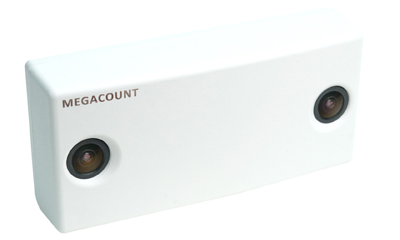 Счетчик посетителей Кондор 3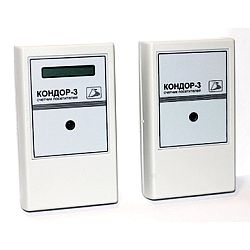 Учетный часЧасы учетаВошло посетителей на объект, всегоИз них: население, чел.Из них: население, чел.Из них: население, чел.Из них: население, чел.Собаки, шт.Вышло посетителей с объектаПребывание посетителей в чел\час.ПримечаниеУчетный часЧасы учетаВошло посетителей на объект, всегоотдыхающиепенсионерывзрослыедетиСобаки, шт.Вышло посетителей с объектаПребывание посетителей в чел\час.Примечание123456789101118-92000-2000Гр.10 учитывается как разница гр.3-гр.9 для первого часа29-103000-5000Гр.10 учитывается как разница гр.3-гр.9 для первого часа310-11400010008000Для второго часа – остаток первого часа гр.10 + (гр.3-гр.9) второго часа учета и т.д.411-121000-9000Для второго часа – остаток первого часа гр.10 + (гр.3-гр.9) второго часа учета и т.д.512-131000-10000Для второго часа – остаток первого часа гр.10 + (гр.3-гр.9) второго часа учета и т.д.613-141000100010000Для второго часа – остаток первого часа гр.10 + (гр.3-гр.9) второго часа учета и т.д.714-1550010009600Для второго часа – остаток первого часа гр.10 + (гр.3-гр.9) второго часа учета и т.д.815-165002000800Для второго часа – остаток первого часа гр.10 + (гр.3-гр.9) второго часа учета и т.д.916-17-50003000Для девятого – гр.10 восьмого часа минус гр.10 девятого часа и т.д.1017-18-10001000Для девятого – гр.10 восьмого часа минус гр.10 девятого часа и т.д.1118-19-10001000Для девятого – гр.10 восьмого часа минус гр.10 девятого часа и т.д.1219-20-10001000Для девятого – гр.10 восьмого часа минус гр.10 девятого часа и т.д.итого1300013000855001. НазваниеМногоканальный автополив на ардуино  2. ИдеяУстройство периодического включения аэропонной системы полива растений2.1. Текущая ситуацияАэропонные установки позволяют выращивать овощи и зелень круглый год без использования химических удобрений или других вредных для человеческого организма активаторов роста.2.2. ПроблемаДля достижения высоких результатов урожайности требуется точное соблюдение режима включения форсунок опыления. Данное устройство позволяет гибко настраивать периодичность и продолжительность подачи питательного раствора.2.3. Используемые технологии и/или навыкиДля решения кейса предполагается использовать ардуино, а следовательно в команду требуются люди разбирающиеся в ардуино.3. Фото.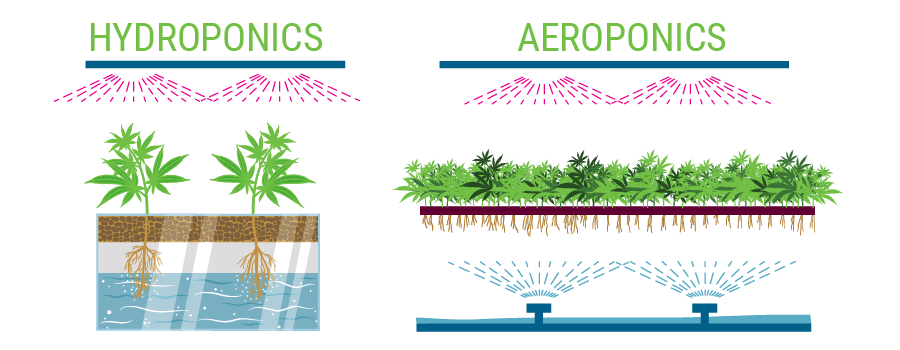 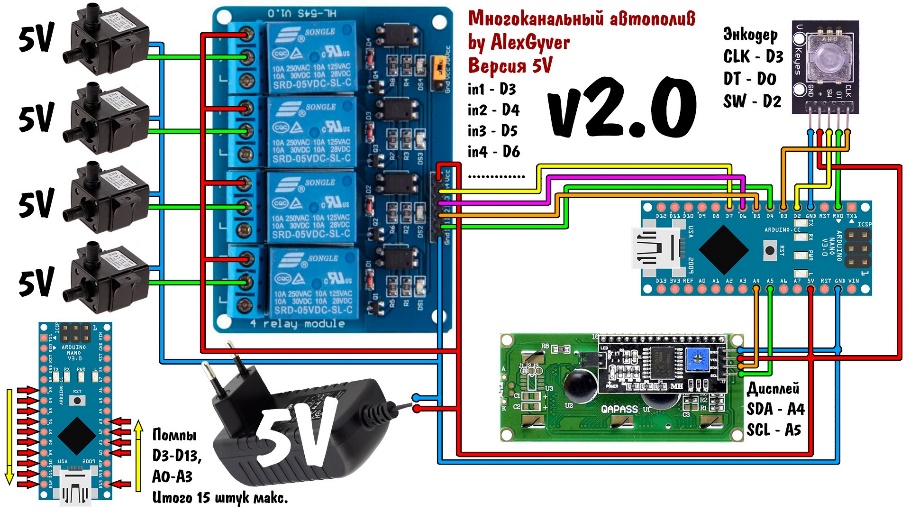 1. НазваниеКарта городских сообществ2. ИдеяСоздание Сайта, На который заходя активные граждане и причисляют себя к какому то сообществу, могут графически показать свое влияние.2.1. Текущая ситуацияВ тюмени множество активных сообществ, но мало общей информации и полезной статистики, фильтр по событиям.2.2. ПроблемаСложно оценить количество сообществ их влияние, их активность, к какой локации они себя привязывают, хочется сделать максимально просто, наглядно с элементами игрофикации2.3. Используемые технологии и/или навыкиОнлайн платформа с выходами на чат боты и приложения. Регистрация через телефон или через соц сети. Считывание штрих кодов3. Фото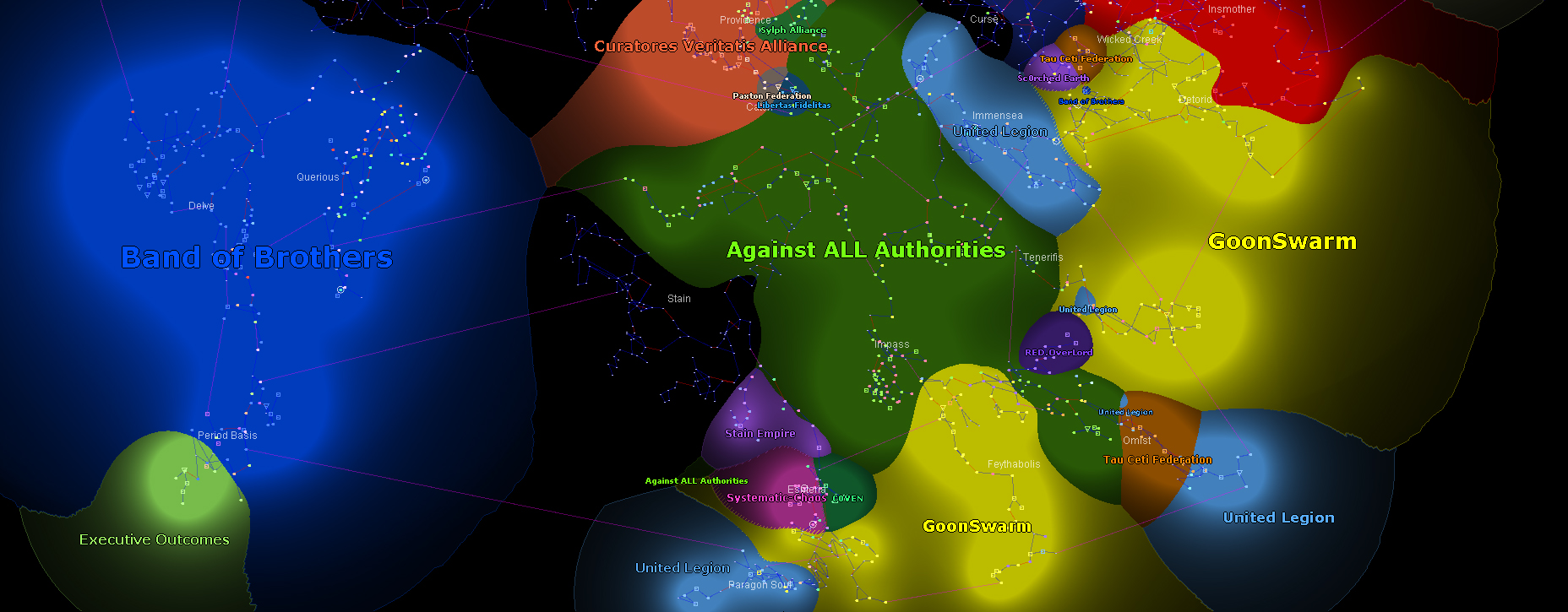 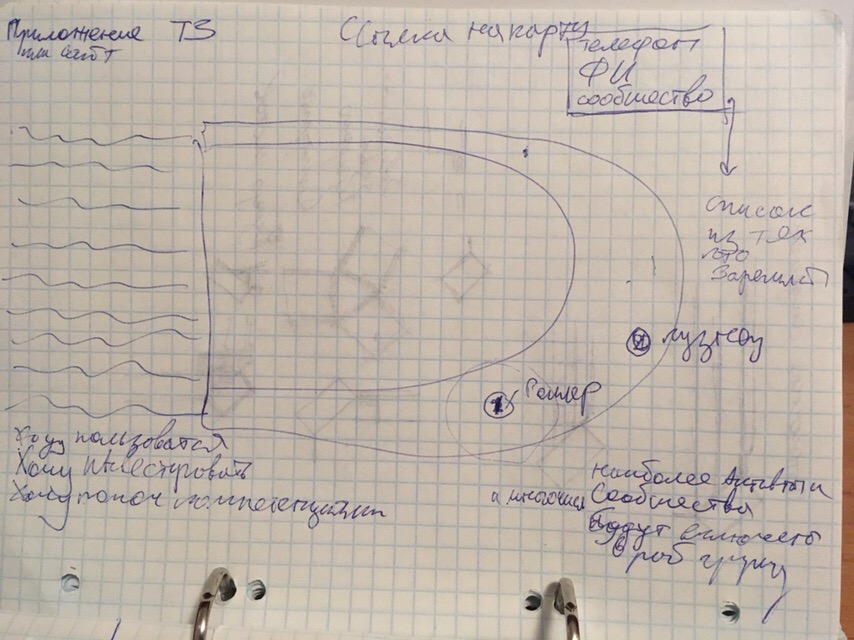 